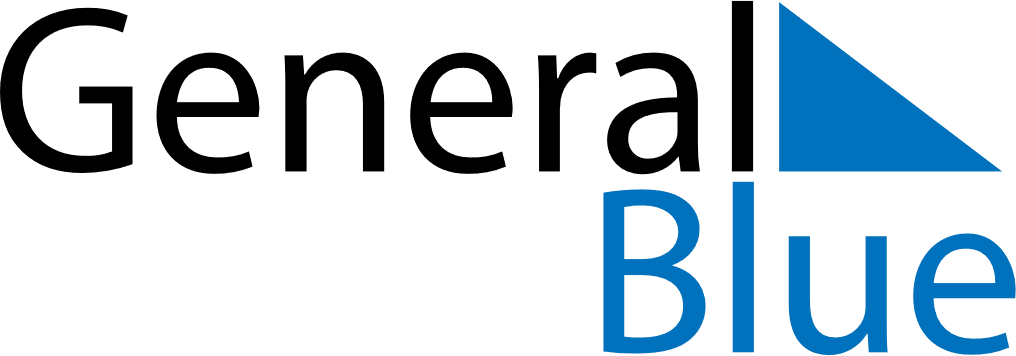 December 2020December 2020December 2020Antigua and BarbudaAntigua and BarbudaSundayMondayTuesdayWednesdayThursdayFridaySaturday123456789101112V.C Bird Day1314151617181920212223242526Christmas DayBoxing Day2728293031